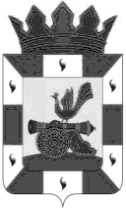 Финансовое управление Администрации муниципального  образования "Смоленский район" Смоленской областиПРИКАЗ«28» апреля 2018 г.								№ 15В соответствии с Бюджетным Кодексом РФ №145-ФЗ от 31.07.1998г:1. Дополнить строками следующего содержания;2. Настоящий приказ вступает в силу с момента подписания и применяется к правоотношениям, возникшим с 1 января 2018 года.О внесении изменений в приказ от 25.12.2017 г. №50 «О закреплении кодов подвидов доходов бюджета»КодНаименование0081Субсидии на подготовку документации по планировке территории для строительства жилья экономического класса (индивидуального жилищного строительства) гражданам, имеющих трех и более детейНачальник финансового управления Администрации муниципального образования «Смоленский район» Смоленской областиЕ.Н. Хромова